Traffic & ITS Engineer Ohio Turnpike – Berea, OH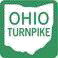 The Ohio Turnpike & Infrastructure Commission is seeking an experienced Traffic & ITS (Intelligent Transportation System) Engineer to work in our Engineering Department at the Administration Building in Berea, OH. Please consider bringing your experience, talents, and goals to one of Northern Ohio’s vital resources and join the future of transportation.If you are interested, here’s some of what we can offer you:Salary range from $102,291.28-$124,335.90 annuallyExcellent pension and health care benefitsGenerous paid leavesStabilityThe Traffic and ITS Engineer is responsible for all signage, pavement markings and delineation of both the mainline and interchanges; develops standards and policies for traffic control and temporary traffic control; prepares and reviews traffic control and temporary traffic control plans; recommends and prepares specifications for traffic control materials and devices; conducts audit inspections and initiates actions to correct deficiencies of traffic control devices along the Turnpike and in construction work zones; prepares contract documents.Main Job Tasks:Preparation of traffic control, ITS, lighting and maintenance of traffic plans for construction projects.Coordinates and reviews the Maintenance of Traffic (MOT) and Traffic Control used in construction plans.Assists in reviewing, coordinating and resolving MOT and traffic issues with consulting engineers, testing laboratories, contractors, Ohio Turnpike Maintenance, and Highway Patrol.Oversees the Intelligent Transportation System (ITS) connected vehicle and traffic management system and recommends improvements and guides implementation process.Development of traffic control Standard Operating Procedures (SOPs), Special Provisions and Standard Drawings.Oversees the Traffic Incident Management (TIM) process and recommends improvements and guides implementation process.Responsible for coordinating work orders with the Maintenance Operations Engineer for the repair, replacement, and installation of all traffic control devices.Responsible for revisions to existing pavement markings and installation of new pavement marking on the mainline and at interchanges and service plazas.Oversees the Overweight/Over Dimensional permit program.Oversees the Long Combination Vehicle (LCV) Program.Monitors weather and wind conditions and implementing Weather Event Travel Restrictions.Oversees the Crash System Recording and Reporting Program, including reviewing summary reports for content and quality of data; reviews summary reports and data for the purpose of detecting potential safety problems with the highway system; reviews fatal crash reports; develops recommendations for safety improvements to the highway system.Responds to questions and inquiries from the general public, contractors, consultants, and agency staff in area of expertise.Provides technical assistance in preparation of public education materials, outreach documents, and public meeting presentations.Participate in Statewide committees regarding Traffic Safety, MOT, ITS and CAVs.Performs any other duties as may be assigned by the Design and Planning Engineer or Chief Engineer.Work Characteristics:Ability to comprehend and interpret a variety of civil engineering principles, techniques, procedures, criteria, plans, specifications and related data.Define problems, collect data, establish facts and draw valid engineering/technical conclusions.Use statistical analysis.Cooperate with co-workers on group projects.Handle routine and sensitive contacts with government officials, consulting firms/contractors and general public.Plan and develop engineering projects with unique or controversial problems and/or novel engineering related concepts and approaches.Effectively accomplish several work assignments simultaneously.Develop internal/external public relations.Interpret FHWA safety standards.Implement employee training and development.Employ supervisory principles and techniques.Knowledge and skill with various computer programs including AutoCAD, Excel, Word and Access.Minimum Qualifications:Bachelor of Civil Engineering degree.Licensed Professional Engineer in the State of Ohio.Seven (7) years’ experience in the application of the Ohio Manual of Uniform Traffic Control Devices(OMUTCD) and Ohio Department of Transportation Traffic Engineering Manual (TEM).Must have a working knowledge of AASHTO Roadside Design Guide and Policy on Geometric Design of Highways and Streets.Strong written and verbal communication skills required.Must have strong problem solving skills and the ability to develop and implement process improvements.Must possess and maintain a valid Ohio driver’s license.Must have knowledge in or obtain knowledge in the Hazardous Materials Regulations and Federal Motor Carrier Safety Rules.Experience with Geographic Information Systems (GIS) preferred.Registration as a Professional Traffic Operations Engineer (PTOE) is encouraged.Unusual Working Conditions:The predominant work environment is the office; however, the work environment includes driving and field reconnaissance during the day and night. Must be able to navigate construction work sites on foot. Some climbing of ladders or obstacles may be required.  May require travel; may work varying hours.Application ProcessThose interested may apply HERE. This link will redirect you to the Online Application site.Applications will be received until the position is filled.The Ohio Turnpike & Infrastructure Commission provides equal employment opportunities to all employees and applicants for employment and prohibits discrimination and harassment of any type without regard to race, color, religion, age, sex, national origin, disability status, genetics, protected veteran status, sexual orientation, gender identity or expression, or any other characteristic protected by federal, state, or local laws.